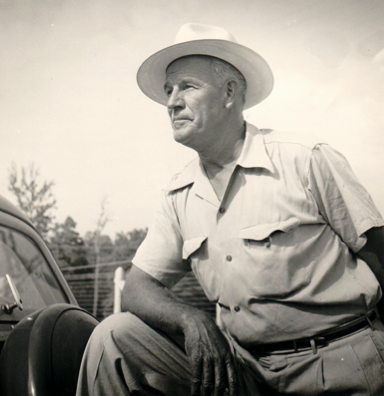 R.L. “Bob “ Andrews Sr.1983Bob took the first two of his eleven state titles when he won the State Doubles and the High All-Around Championships in 1942.In 1946, Bob was the runner-up champion in Singles, Doubles and the High All-Around.  He also had the high average in the state in doubles in 1946.In 1947, 1952, and 1957 the Doubles Championship crown fell to Bob three more times.  Bob captured the High All-Around two more times in 1948 and 1957.  He also won the High Over-All championship in 1957.In 1950, Bob became the first person in Arkansas trapshooting history to be crowned the singles Champion with a perfect score of 200/200.Bob led the state in the high average category in 1957 in all events.  In 1959, he led once more in the singles category, having the highest singles average in the state.